SOCIETA’____________________________________________________________ ISCRIZIONE SINGOLO MASCHILE  ISCRIZIONE SINGOLO FEMMINILE ISCRIZIONE DOPPIO MASCHILE  ISCRIZIONE DOPPIO FEMMINILE  Inviare all’Ufficio Tesseramento FSSI tesseramento@fssi.it , per conoscenza al Consigliere Federale Referente parra@fssi.it e alla Società organizzatrice sordirealpalermo@fssi.it entro e non oltre il 10/06/2015.DATA								FIRMA
____________						________________________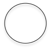 COGNOME NOME TESSERA FSSI  	1 2 3 4 COGNOME NOME TESSERA FSSI  	1 2 3 4 COGNOME NOME TESSERA FSSI  	A A B B COGNOME NOME TESSERA FSSI  	A A B B 